Publicado en Barcelona/Madrid el 14/01/2020 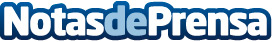 Por qué Time@Work entiende el registro de jornada como una herramienta de motivaciónEn las culturas organizacionales que fomentan la autorresponsabilidad del empleado las herramientas de medición de jornada dejan de percibirse como herramientas de control y se convierten en palancas de motivaciónDatos de contacto:Work@Meter686573555Nota de prensa publicada en: https://www.notasdeprensa.es/por-que-time-work-entiende-el-registro-de Categorias: Derecho Marketing Emprendedores E-Commerce Software Recursos humanos http://www.notasdeprensa.es